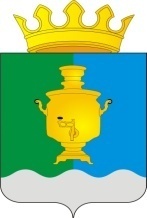 АДМИНИСТРАЦИЯ МУНИЦИПАЛЬНОГО ОБРАЗОВАНИЯ« ПОЕДУГИНСКОЕ СЕЛЬСКОЕ ПОСЕЛЕНИЕ»СУКСУНСКОГО РАЙОНА ПЕРМСКОГО КРАЯП О С Т А Н О В Л Е Н И Е01.08.2014                                                                                              № 193О внесении изменений в Постановление Администрации МО «Поедугинское сельское поселение»от  17.03.2014 № 64 «Об утверждении Единой комиссии по осуществлению закупок для обеспечения муниципальных нужд Поедугинского сельского поселения»          В соответствии со статьей 39 Федерального закона от 05.04 2013  № 44-ФЗ «О контрактной системе в сфере закупок товаров, работ, услуг для обеспечения государственных и муниципальных нужд», администрация МО «Поедугинское сельское поселение» ПОСТАНОВЛЯЕТ:Внести в состав Единой комиссии по осуществлению закупок для обеспечения муниципальных нужд Поедугинского сельского поселения следующие  изменения:Исключить из состава комиссии Сабурова Александра Николаевича начальника отдела по имущественным отношениям администрации МО «Поедугинское сельское поселение», председатель комиссии Включить в состав комиссии Шестакову Татьяну Александровну специалиста первой категории администрации МО «Поедугинское сельское поселение» по бухгалтерскому учету, член комиссииПозицию:« Щелконогова Наталья     - Специалист первой категории       Юрьевна                          администрации МО «Поедугинское                                               сельское поселение», член комиссии»изложить в следующей редакции:« Щелконогова Наталья     - Специалист первой категории       Юрьевна                          администрации МО «Поедугинское                                               сельское поселение»,                                              председатель комиссии»Настоящее Постановление вступает в силу со дня подписания.Настоящее Постановление разместить на официальном сайте Суксунского муниципального района. Контроль за исполнением настоящего Постановления оставляю за собой.Глава Администрации МО «Поедугинское сельское поселение»                                      А.В.Рогожников.